附件5医保个人自助办理指南居民医保缴费：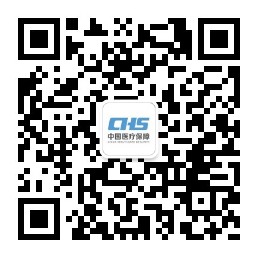 方式一：扫描关注“高台医疗保障”微信公众平台-“我的医保”-点击“参保缴费”。方式二：微信：“我的-服务-城市服务-城市医保-甘肃社保缴纳-城乡居民医疗保险”。方式三：支付宝：“市民中心-社保-居民医保缴费”。方式四：微信小程序：搜索“甘肃税务社保缴费”小程序，进入后选择“我要缴费”，进入后依次绑定手机号码、填写个人信息后，选择“城乡居民医保缴费”，支付缴费金额后完成缴费。方式五：城乡居民可持有效身份证或户口本，到县域内农商银行营业网点柜台缴纳。医保电子凭证：医保电子凭证，由国家医保信息平台统一签发，是基于医保基础信息库为全体参保人员生成的医保身份识别电子介质，具备安全可靠、认证唯一等重要特点。参保人可通过电子凭证享受各类在线医疗保障服务，包括医保业务办理、医保账户查询、医保就诊和购药支付等。方式一：关注“高台医疗保障”微信公众平台-“我的医保”-医保电子凭证。方式二：微信-我-支付-医疗健康-国家医保电子凭证-立即激活。方式三：支付宝-我的小程序-医保-立即激活。方式四：国家医保服务平台-应用市场下载-注册-立即激活。掌上办理事项：方式一：国家医保服务平台-应用市场下载-注册-立即激活-登录，即可进行个人参保信息查询、异地就医备案、缴费记录、消费记录等相关内容查询。同时还可以查询全国范围内定点医疗机构、定点零售药店、医保机构等信息。方式二：微信搜索小程序“甘肃省医疗保障局”-完成注册。即可查询参保明细、个人账户余额、参保缴费明细、个人权益查询，也可为自己或他人缴费、异地就医备案、灵活就业人员相关事项办理。方式三：关注“高台医疗保障”微信公众平台-我的医保-个人网厅-注册-登录，即可进行以下操作：查询：异地就医备案、异地就医结算、异地就医定点医疗机构、待审核事项、已审核数据、跨省转移接续、撤销记录、谈判药品、甘肃省集中采购药品耗材等信息。办理：异地就医备案、城乡居民参保登记、城乡居民暂停参保登记、灵活就业人员参保登记、灵活就业人员暂停缴费、门慢门特登记、生育登记、跨省转移接续。个人信息查询：个人参保信息、参保缴费信息、个人账户明细、个人医疗消费、个人就医记录、个人医疗账户返还、门诊慢性特殊疾病病种。打印：参保凭证打印。网上办理途径：甘肃省公共服务门户平台（甘肃医保网上服务大厅）地址：https://ybdzpz.ylbz.gansu.gov.cn。通过注册个人或单位账户办理相关事项。服务热线：6629726  6716603   监督举报电话：6622598